Lauretta (Laurie) Allen PT, DPT, GCFP5962 - 7 Turnabout Lane,  Columbia,  MD 21044   760-898-2484 To Whom it May Concern, Thank you for the opportunity to apply for a staff physical therapist position in Columbia, MD.  I have a desire to work in outpatient orthopedics.   You will find me to have good patient rapport and with my varied learned skills and education I’ve acquired over the years I have good clinical diagnostic, clinical reasoning, and manual treating skills.  My passion is to teach the patient what they need to know to progress their healing and self care.  I am a team player and all about creating positive personal connections. I am a life time learner and I have the desire to learn dry needling if that opportunity were to present its self.  I recently took the APTA Credentialed Clinical Instruction Program and would like to be a Clinical Instructor.  I will share what brought me across the US.  I have two children ages 12 and 14 living in Columbia with their other parent and step parent.  I have not been able to live close to them for the past few years until now.  I am going to be in this area for minimally six years and possibly more.  Family is very important to me. I have been very blessed to have understanding employers that allow me to take the time to be with my children. I am impressed with the on-line reviews for Critical Connection, Inc.  I look forward to talking with you soon and thank you for your time. Sincerely, Laurie Allen                                         CURRICULUM VITAE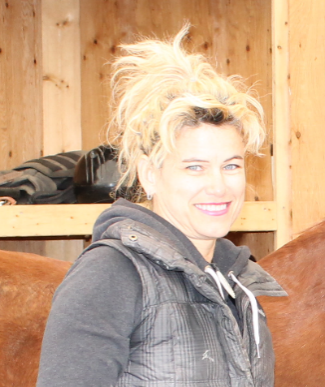         Laurie Allen PT, DPT, GCFPCM ____________________________________________________Lauretta R Allen5962-07 Turnabout LaneColumbia,   MD 21044(760) 898 - 2484saipanpt@gmail.comProfessional Qualifications and Skills  The first thirteen years in my practice I primarily worked in out-patient clinics doing hands on manual therapy and therapeutic exercise on a wide range of patient diagnosis.  During that time, I took numerous manual therapy courses to hone my skills, one of the courses being Cyriax mobilization techniques.  I worked closely with Dr. John Serocki, at that time, an up-and-coming orthopedic surgeon in San Diego.  I also had the opportunity to work with Dr. Norman Kane, a team physician for the San Diego Chargers professional football team. My professional experience also offered me opportunity to go into businesses, such as Buck Knives, to offer on-site ergonomic evaluations and teach employee body mechanics.  Additional work experience included working in acute care, skilled nursing, home health and traveling therapist.    Nine years into my career path I chose to study the Feldenkrais Method ®, a form of somatic education that uses gentle movement and directed attention to improve movement and enhance human functioning.  I studied for two years with Mark Reese Ph.D., who was one of the world’s foremost authorities on the Feldenkrais Method ®, in San Diego and two years in Sydney Australia with Frank Wildman Ph.D., a renowned author, speaker and educator, and recognized as a pioneering advocate for the Feldenkrais Method ®.  In 2003 I received my certification as a Guild Certified Feldenkrais PractitionerCM.  My knowledge as an expert in body movement has been a valuable tool to teach individuals to improve their movement and get out of pain.  The American Physical Therapy Association in 2000 adopted the 2020 Vision that physical therapy will be provided by physical therapists who are doctors of physical therapy and thus in 2006 I continued my formal training, completing a tDPT degree in 2010.  That course of learning sparked another interest with me for teaching and public speaking on health issues.  As a pediatric physical therapist with the CNMI public school system, I developed numerous educational staff and student trainings on Asthma, Diabetes, Seizures, Health Risks of Betel Nut, Sensory Integration, Duchene’s Muscular Dystrophy, and the Collaborative Team Model.  The next fourteen years of my professional experience was working in the public-school system as a pediatric physical therapist.  I have had numerous trainings in IDEA law and transitioning services.  These trainings lead me to offer my professional assistance to high school SpED teachers.  I did ergonomic and ADA Standards for Accessible Design evaluations at work-sites for students in wheelchairs.  Recommendations were then made to prospective employers on how to better assist successful employment of students with disabilities.   Because of my experience and training in seating and mobility devices I was also known as the go-to person in the community for seating recommendations, maintenance, and repairs needed to keep individuals safe in their adaptive equipment.  I volunteered my time working with the Independent Living Center assisting with ordering adaptive equipment.  I worked biannually with Dr. Craig Ono, Chief of Staff for Hawaii’s Shriners Hospitals for Children, and the orthotics staff four times a year.  I learned how to make negative castings, custom fit and repair static and dynamic AFOs and trunk orthotics.  With the physical therapists’ on-island I started an Evidence-Based PT group where we would meet and discuss professional topics.      I collaboratively assisted colleagues in writing and updating new regulatory laws governing the practice of physical therapy in the CNMI in 2014 and amended in 2015. In the summer of 2015 my family and I moved off of Saipan.  During the transition back to the Mainland, I discovered that my total hip replacement that I had when I was 23 years old was failing.  It was a long process of finding the surgeon to do the revision and go through the surgery and healing time.  I am blessed to have been working full time the past two years and four months in busy PT owned outpatient clinic.  My caseload was primarily Medicare and our clinic was selected for MIPS reporting, this has been coming for awhile so I have been documenting as if it was already required and it is likely the way other insurance companies will go in the near future.  I am familiar with WebPT for electronic documentation.  Recently I completed the APTA’s Credentialed Clinical Instruction Program.  I would like to be a Clinical Instructor and/or teaching in a physical therapy program in the future.  I still enjoy working in the outpatient clinic and I am open to doing home health. Formal EducationDoctor of Physical TherapyA. T. Still University of Health SciencesArizona School of Health Sciences Graduated:  June 4, 2010 Bachelor of ScienceMajor in Physical TherapyLoma Linda University School of Allied Health ProfessionsGraduated:  September 28, 1986 Work ExperienceOutpatient Physical Therapist					Feb 2017- July 2019EPT Rehabilitation 							Fortuna, CAWorking in a busy outpatient clinic that provides services to a community that is predominantly retirement age.  The clinic offers aquatic services and an independent gym workout program in addition to physical therapy services.   Orthopedic Surgical Procedure – Right total hip revision 		Aug 2015 – Jan 2017Pediatric School Physical Therapist				Jan 2001 – July 2015CNMI Public School System 						Saipan, MP Special Education Program Worked with students with severe disabilities, providing skilled movement lessons, exercise regiments, hydro therapy, and on-site work placement evaluations for transitioning students, evaluated/ordered for custom fit mobility devices, and maintained/repaired mobility devices /assistive technology.  	Provided colleague and teacher training courses.  Participated in student’s Individual Education Plans and Triannual Re-evaluations.  Participated in school functions as part of the multi-disciplinary team of educators.  Occasionally worked with students in the Early Intervention Program and Head Start Program, worked with the team to create IFSP’s. Geriatric Nursing Physical Therapist				April 2000-November 2000Mission Hills health Care Center 					San Diego, CAProvided new admission screens, quarterly and annual screens as indicated, and provided physical therapy treatments as ordered by M.D. Supervised the restorative nursing program including the ambulation and range of motion of residents. Provided the same level of care at a second facility board and care.  Physical Therapist – Clinician II 					May 1996 – November 1999HealthSouth (Industrial Clinic Setting)				Santee, CAProvided all regular physical therapy practice along with the supervision of one physical therapy assistant, one aide, and one front office staff. Provided pre-employment screenings to employers and provided businesses with employee body mechanics training. Private Practice Physical Therapist				January 1995-May 1996Advance Physical Therapy 						Escondido, CAProvided all regular physical therapy practice along with the supervision of one aide.Attended all scheduled meetings with the owner and staff.Registry Physical Therapist (part time) 				November 1994-May 1996RPT PRN								San Diego, CAWorked in a wide variety of therapy settings as a temporary physical therapist.  Home Health Physical Therapist (part time)			January 1995-June 1995WE-Kare Therapy Registry						San Diego, CAWorked in a wide variety of therapy settings as a temporary physical therapist. Geriatric Outpatient Orthopedic Physical Therapist		 Dec 1993-Nov 1994PACE Therapy							 Poway, CAWorked in the out-patient department in a skilled nursing facility and occasionally would provide in-patient skilled nursing physical therapy treatments. Outpatient Industrial Physical Therapist				June 1993-Dec 1993Industrial Medical Centers						Nov 1991-March 1992National City, CA							August 1988-Sept 1990Provided all regular physical therapy practice along with the supervision of one physical therapy assistant.  Chief Outpatient Physical Therapist				March 1992-June 1993Southwestern Physical Therapy					Santee, CAProvided physical therapy as the chief therapist for an out-patient clinic that was owned by orthopedic surgeons. Responsible for running of two different clinics and supervising a staff of front office and therapy aide.  Geriatric Nursing Physical Therapist (part time) 			Dec 1990-Sept1991Village Square Nursing Center					San Marcos, CAWorked regular Saturday’s providing in-patient skilled nursing services.  Outpatient Industrial Physical Therapist				Sept 1990-Sept 1991 Extra Care								San Diego, CAProvided physical therapy services in industrial medicine clinic, primarily workers compensation clients.  Registry Physical Therapist						May 1988-August 1988Physical Therapy Registry Network					San Diego, CAWorked in a wide variety of therapy settings as a temporary physical therapist.  Inpatient/Outpatient Physical Therapist				Dec 1986- Oct 1987Chehalis Physical Therapy, Inc.				Chehalis, WA Lead physical therapist at Morton General Hospital Provided physical therapy services for in-patients, out-patients, and traveled to nearby chiropractor’s office.  Additional EducationGuild Certified Feldenkrais PractitionerCMThe Feldenkrais Movement Institute andCourse of Action P/L Sydney IV Feldenkrais Professional Training ProgrammeGraduated:  December 14, 2003Certified to teach Functional Integration ® lessons.  Certified to teach Awareness Through Movement ® lessons. Certified Integrated Quantum Medicine™Completed Levels 1 – 3 Graduated:  July 26, 2016Certified as Practitioner of Integrated Quantum Medicine™Graduated:  December 6, 2016Certified as a Teacher of Integrated Quantum Medicine™ Level 1 Honors/AwardsAwarded Related Service Provider of the Year			November 2009CNMI State Board of Education and the Public School SystemDistinguished services and exemplary performance as an outstanding related service provider in the special education program. Awarded Certificate of Commendation 				November 17, 2009 United States CongressCongressman Gregorio Kilili Camacho SablanRecognition for nomination as Related Service Provider of the Year 2009 and admiration of dedication to the students of the Northern Mariana Islands.  	CertificationsFeldenkrais Guild of North America 				ID: 3028Guild Certified Feldenkrais PractitionerCM				Valid December 31, 2019American Red Cross CPR & AED Professional Rescuer Certification                             Date completed 02/14/2019                                                                                                          Valid 02/14/2021	State of Washington Professional Education Permit 					Issued 06/02/2016Initial Educational Staff Associate					Expires 06/30/2023Endorsements – School Physical Therapist 	Louis Mita (Founder/President of Tao Energy) Authorized Certified Practitioner of Integrated Quantum Medicine™   Issued 07/26/2016Authorized Teacher of Level 1 Integrated Quantum Medicine™           Issued 12/06/2016	Credentialed Clinical Instructor                                                          Issued 04/07/2019American Physical Therapy AssociationLicensuresState						License Number		Status 		California					PT14979			Valid Feb 28, 2020Maryland                                                         27415                                      Valid 5/31/2021Washington 					PT00003587			Inactive	MembershipsAmerican Physical Therapy Association – National and California Chapters Personal Interests Parenting my childrenAthletic sports – swimming, biking, weight liftingOutdoor adventures – camping, hiking, snow skiingIndoor adventures – painting, reading, home improvements Traveling, Education, and Learning 